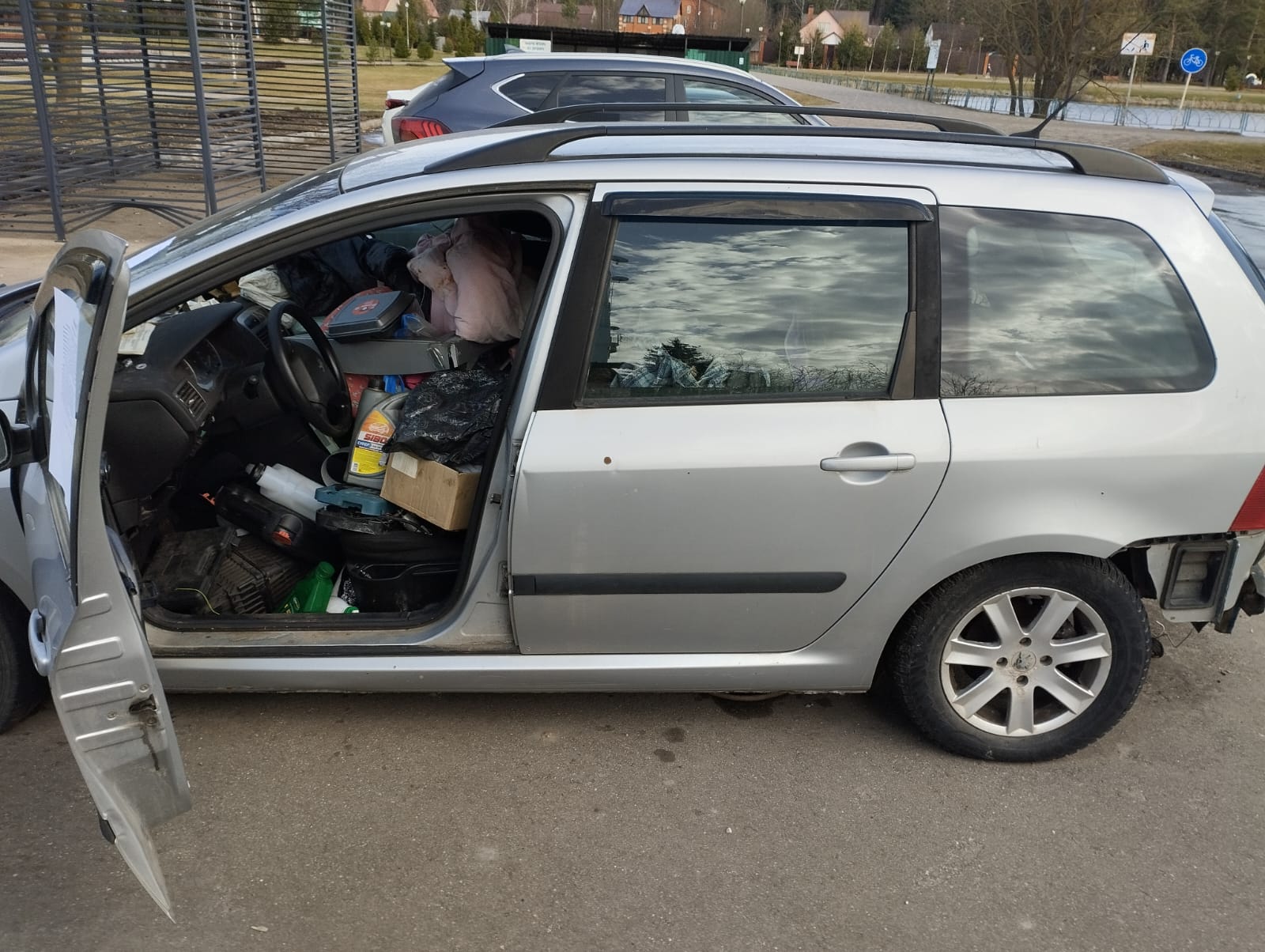 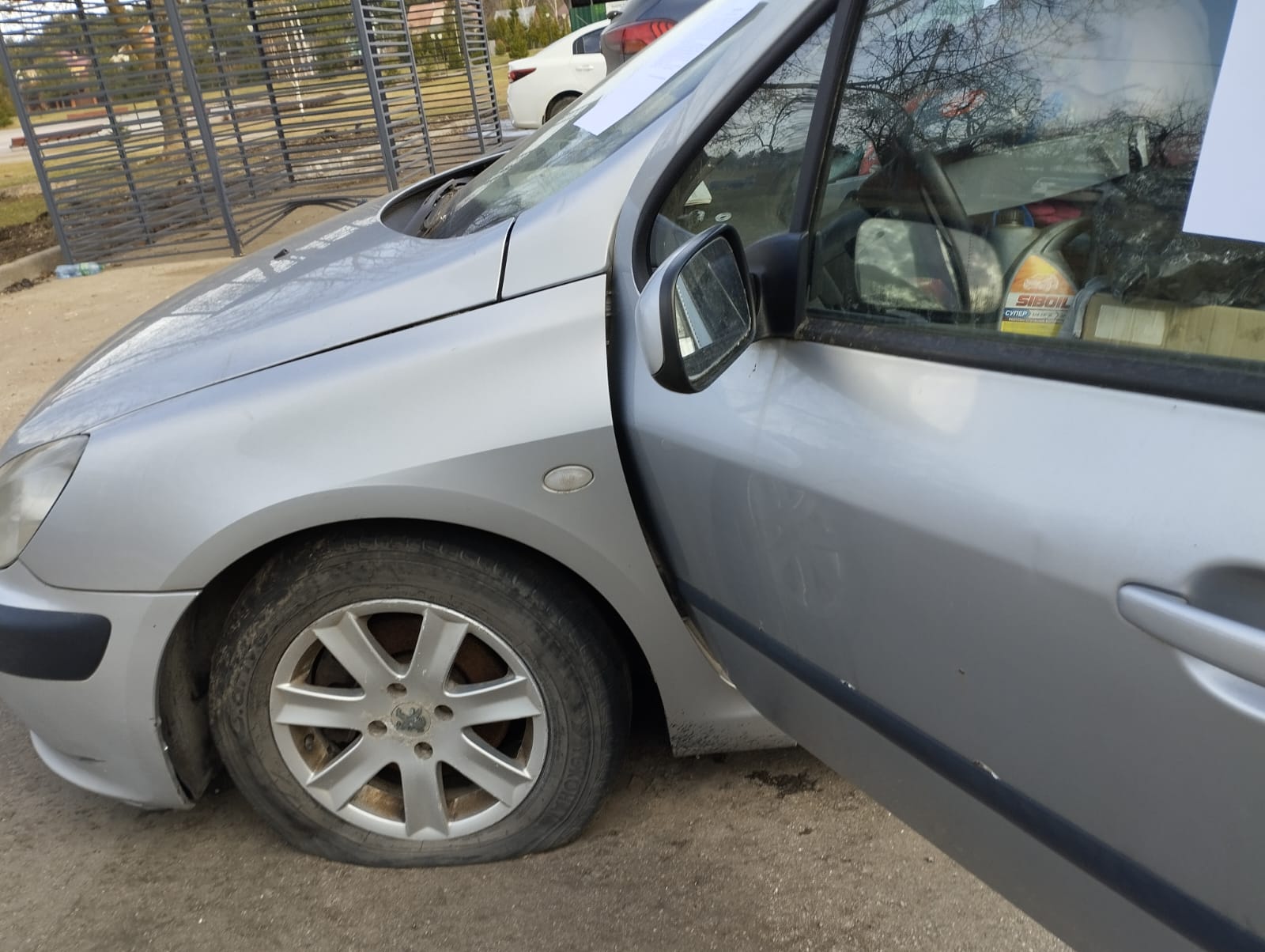 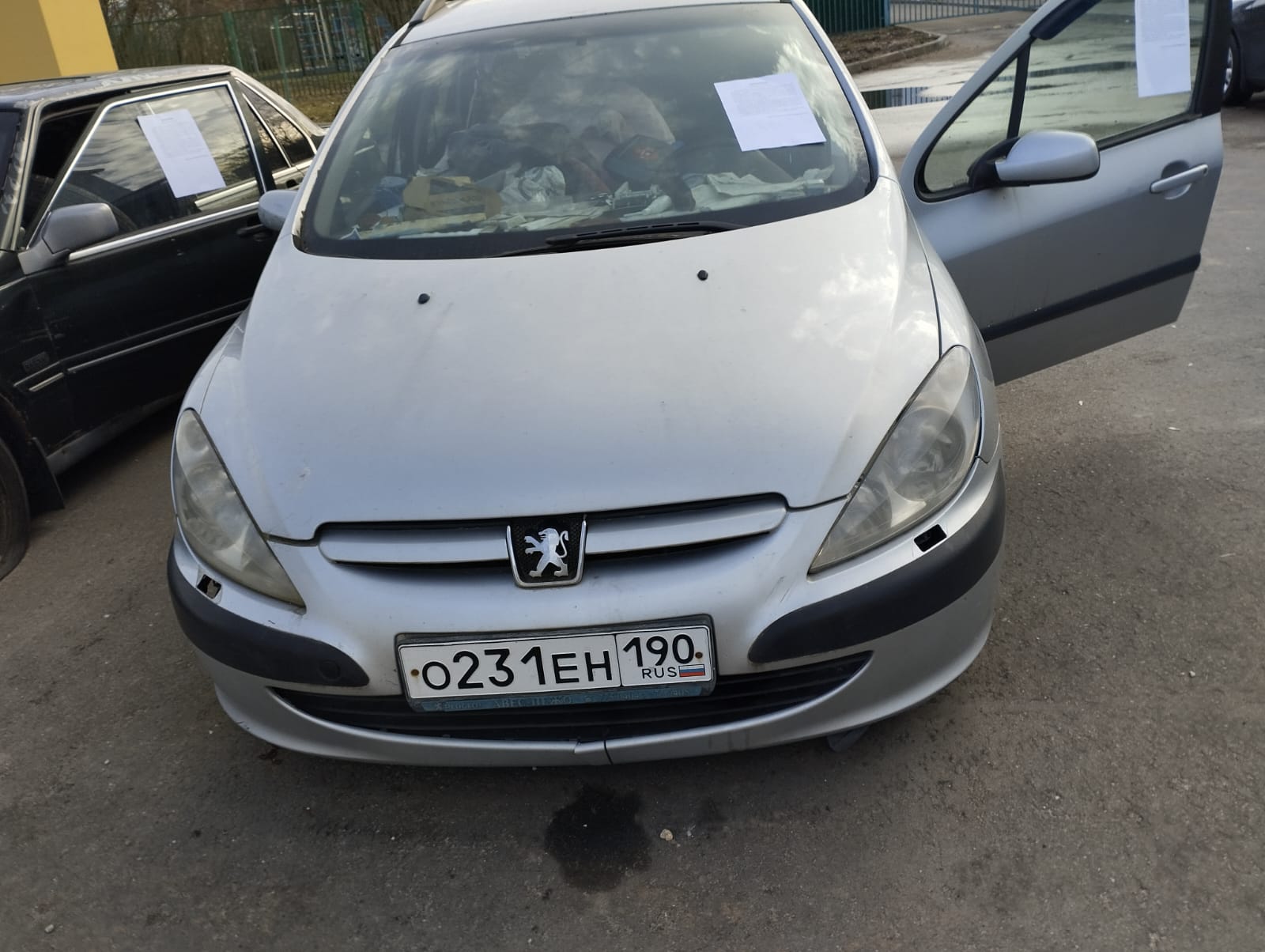 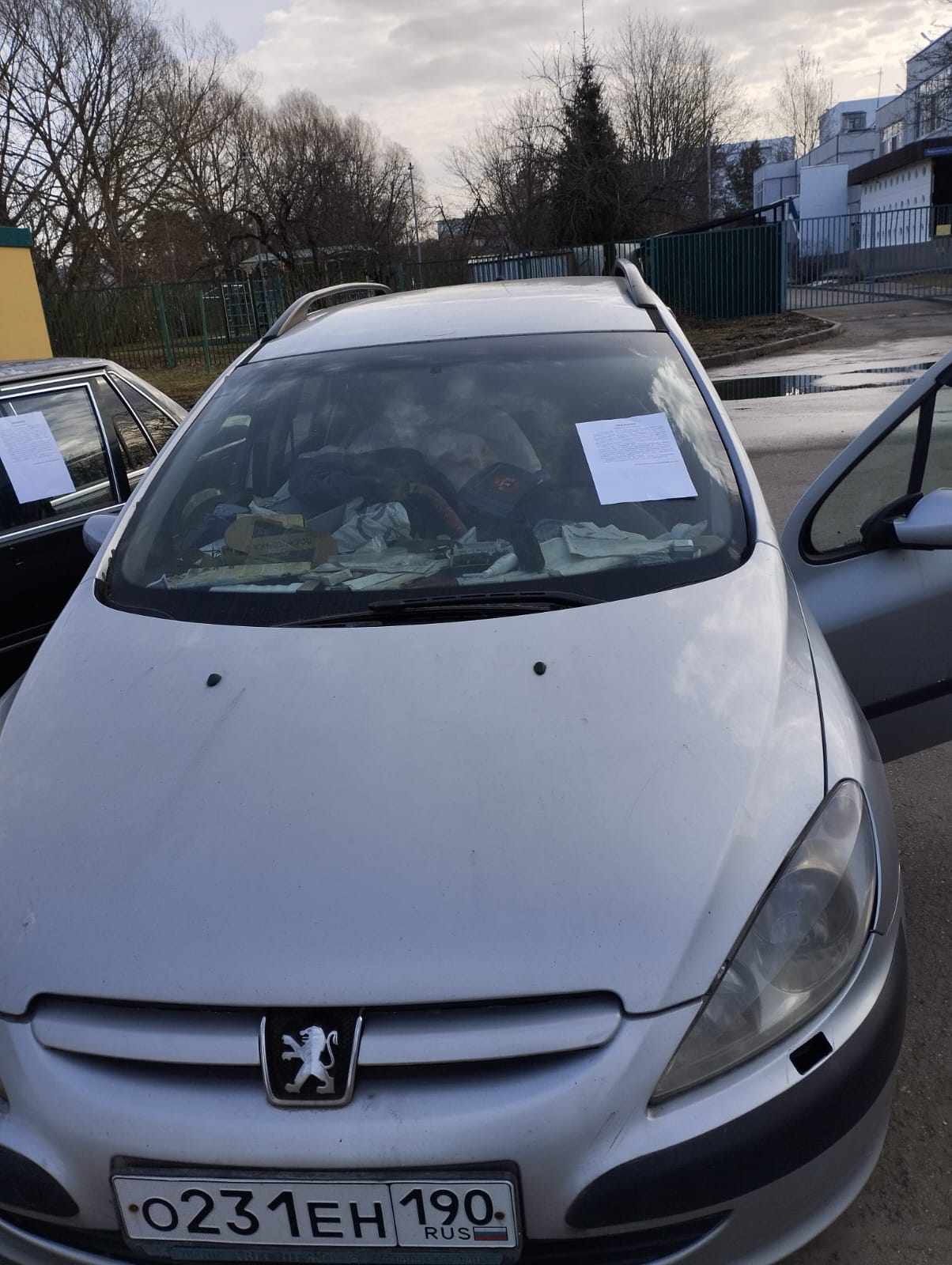 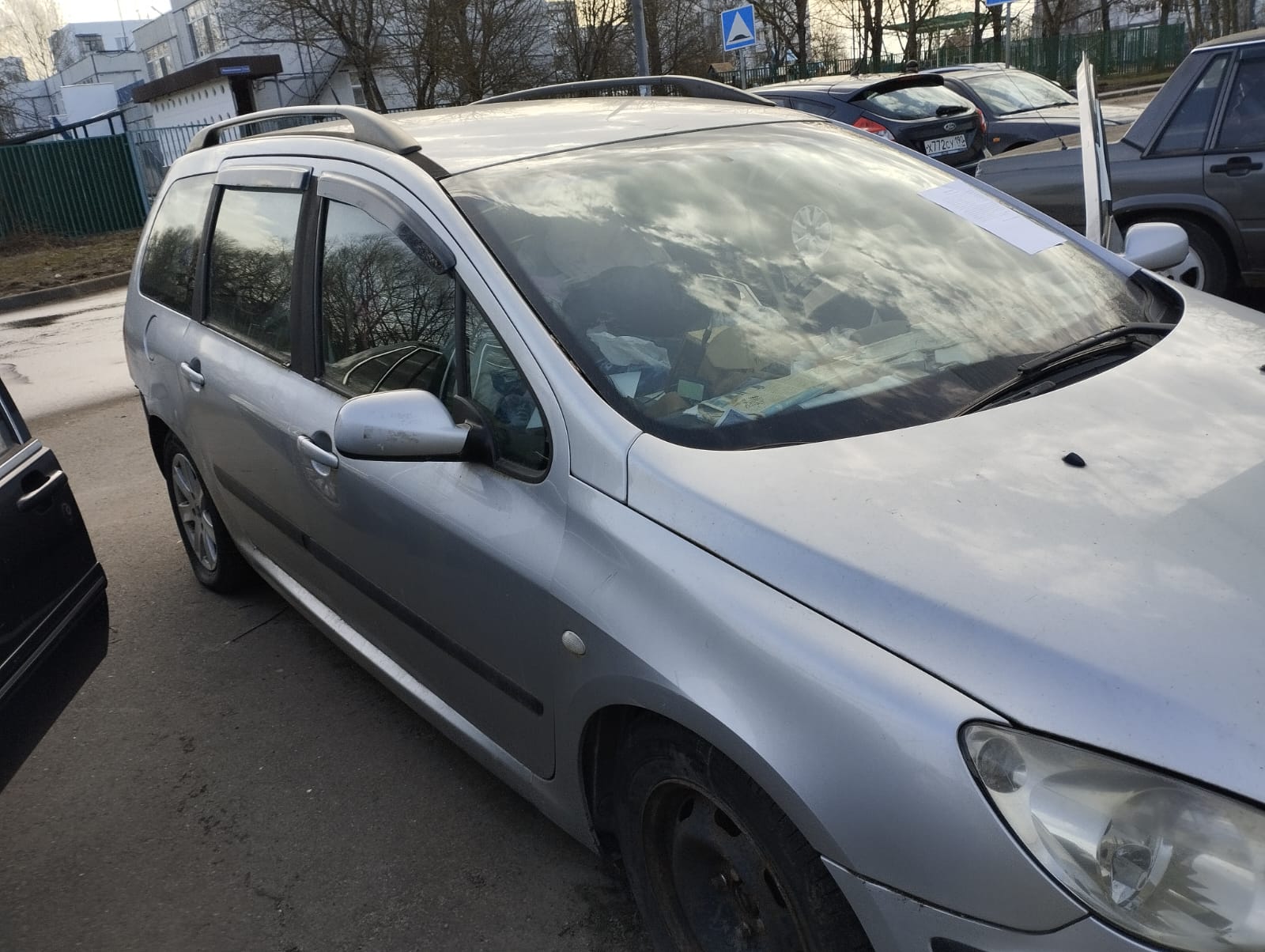 Адрес БРТСМарка БРТСЦвет БРТСГосударственный регистрационный знакДата размещения уведомленияг. Москва, п. Новофедоровское, д. Яковлевское , д.131Peugeot 307Серого цветаО231ЕН 19008.04.2024